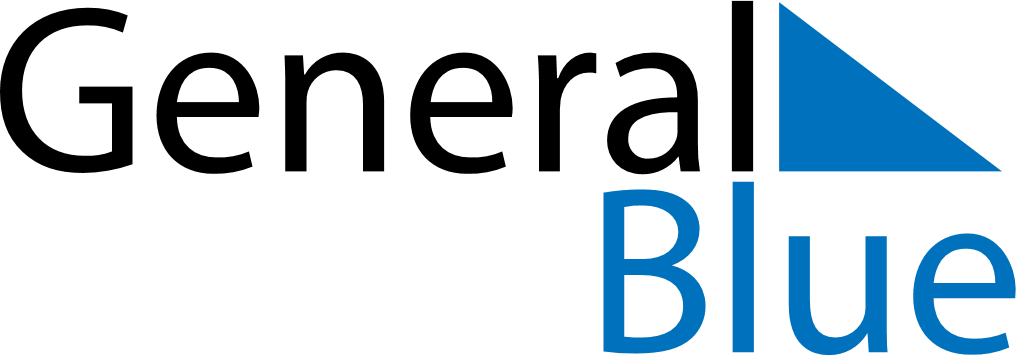 July 2024July 2024July 2024July 2024July 2024July 2024Olhao, PortugalOlhao, PortugalOlhao, PortugalOlhao, PortugalOlhao, PortugalOlhao, PortugalSunday Monday Tuesday Wednesday Thursday Friday Saturday 1 2 3 4 5 6 Sunrise: 6:15 AM Sunset: 8:55 PM Daylight: 14 hours and 39 minutes. Sunrise: 6:15 AM Sunset: 8:55 PM Daylight: 14 hours and 39 minutes. Sunrise: 6:16 AM Sunset: 8:54 PM Daylight: 14 hours and 38 minutes. Sunrise: 6:16 AM Sunset: 8:54 PM Daylight: 14 hours and 37 minutes. Sunrise: 6:17 AM Sunset: 8:54 PM Daylight: 14 hours and 37 minutes. Sunrise: 6:17 AM Sunset: 8:54 PM Daylight: 14 hours and 36 minutes. 7 8 9 10 11 12 13 Sunrise: 6:18 AM Sunset: 8:54 PM Daylight: 14 hours and 35 minutes. Sunrise: 6:19 AM Sunset: 8:53 PM Daylight: 14 hours and 34 minutes. Sunrise: 6:19 AM Sunset: 8:53 PM Daylight: 14 hours and 33 minutes. Sunrise: 6:20 AM Sunset: 8:53 PM Daylight: 14 hours and 32 minutes. Sunrise: 6:20 AM Sunset: 8:52 PM Daylight: 14 hours and 31 minutes. Sunrise: 6:21 AM Sunset: 8:52 PM Daylight: 14 hours and 30 minutes. Sunrise: 6:22 AM Sunset: 8:52 PM Daylight: 14 hours and 29 minutes. 14 15 16 17 18 19 20 Sunrise: 6:22 AM Sunset: 8:51 PM Daylight: 14 hours and 28 minutes. Sunrise: 6:23 AM Sunset: 8:51 PM Daylight: 14 hours and 27 minutes. Sunrise: 6:24 AM Sunset: 8:50 PM Daylight: 14 hours and 26 minutes. Sunrise: 6:25 AM Sunset: 8:50 PM Daylight: 14 hours and 25 minutes. Sunrise: 6:25 AM Sunset: 8:49 PM Daylight: 14 hours and 23 minutes. Sunrise: 6:26 AM Sunset: 8:48 PM Daylight: 14 hours and 22 minutes. Sunrise: 6:27 AM Sunset: 8:48 PM Daylight: 14 hours and 21 minutes. 21 22 23 24 25 26 27 Sunrise: 6:27 AM Sunset: 8:47 PM Daylight: 14 hours and 19 minutes. Sunrise: 6:28 AM Sunset: 8:47 PM Daylight: 14 hours and 18 minutes. Sunrise: 6:29 AM Sunset: 8:46 PM Daylight: 14 hours and 16 minutes. Sunrise: 6:30 AM Sunset: 8:45 PM Daylight: 14 hours and 15 minutes. Sunrise: 6:31 AM Sunset: 8:44 PM Daylight: 14 hours and 13 minutes. Sunrise: 6:31 AM Sunset: 8:44 PM Daylight: 14 hours and 12 minutes. Sunrise: 6:32 AM Sunset: 8:43 PM Daylight: 14 hours and 10 minutes. 28 29 30 31 Sunrise: 6:33 AM Sunset: 8:42 PM Daylight: 14 hours and 8 minutes. Sunrise: 6:34 AM Sunset: 8:41 PM Daylight: 14 hours and 7 minutes. Sunrise: 6:35 AM Sunset: 8:40 PM Daylight: 14 hours and 5 minutes. Sunrise: 6:35 AM Sunset: 8:39 PM Daylight: 14 hours and 3 minutes. 